Publicado en Toronto, ON el 22/11/2022 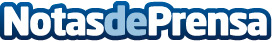 AmmPower Corp. anuncia una carta de intenciones para la creación de una empresa conjunta con Alkaline Fuel Cell Power Corp. para un generador piloto de pilas de combustible con amoníaco verdeAmmPower Corp se complace en anunciar que el 3 de noviembre  la Compañía ejecutó una carta de intención no vinculante (la "LOI") con Alkaline Fuel Cell Power Corp. ("PWWR"), una compañía que desarrolla activos energéticos asequibles, renovables y fiables y tecnología limpiaDatos de contacto:Amm PowerNota de prensa publicada en: https://www.notasdeprensa.es/ammpower-corp-anuncia-una-carta-de-intenciones Categorias: Internacional Finanzas Recursos humanos Otras Industrias http://www.notasdeprensa.es